EMOTIONS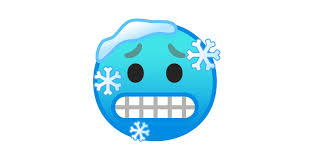 COLD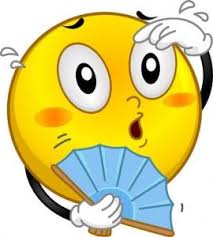 HOT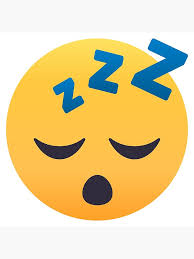  SLEEPY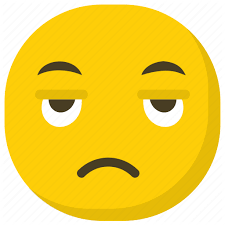 TIRED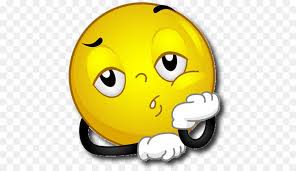 BORED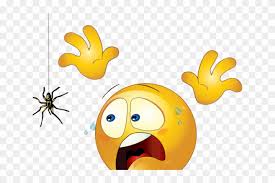 SCARED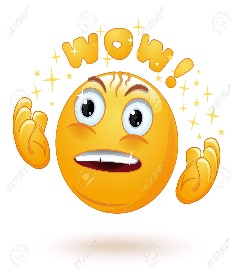  SUPRISED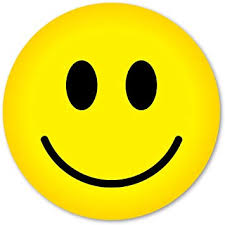    HAPPY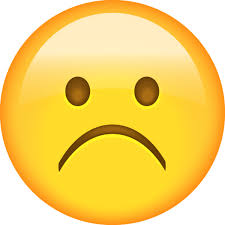 SAD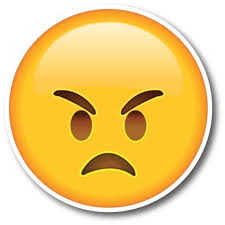 ANGRY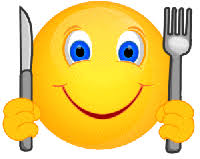          HUNGRY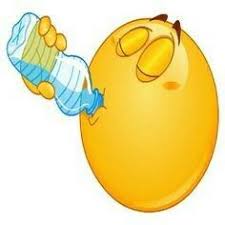           THIRSTY